DELIBERAÇÃO 275/CIB/18A Comissão Intergestores Bipartite, no uso de suas atribuições, ad referendum,RATIFICAO Atestado de Conclusão de Obra de 22 de outubro de 2018, do Município de TIGRINHOS, referente à ampliação da Unidade Básica de Saúde – Posto de Saúde Sede de Tigrinhos, localizada na Rua Felipe Baczinski, 503, Cento, Município de Tigrinhos. Proposta  11396412000/16-001.Florianópolis, 12 de novembro de 2018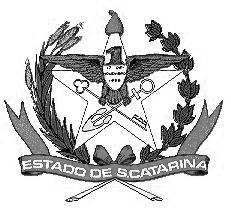 GOVERNO DE SANTA CATARINASECRETARIA DE ESTADO DA SAÚDECOMISSÃO INTERGESTORES BIPARTITEACÉLIO CASAGRANDESIDNEI BELLECoordenador CIB/SESSecretário de Estado da SaúdeCoordenador CIB/COSEMSPresidente do COSEMS